广东省企业培训研究会广东省企业培训研究会入会邀请函尊敬的          ：广东省企业培训研究会是经广东省民政厅批复成立（粤民函﹝2016﹞1080号文件），中国第一家专门以企业培训为研究对象的省级社团，研究会由来自华南理工大学、华南师范大学、中山大学、华南农业大学、广东外语外贸大学、广东省委党校、广东技术师范学院及培训领域等多位企业管理专家、培训师共同发起，是包括高等院校、企业大学、职业培训学校、企业培训机构、企业培训师、企业管理者等自愿结成的学术性、非营利性社团。研究会以“聚天下才智  助企业腾飞”为使命，汇聚高校、企业、政府、培训机构多方精英，为会员提供一个学习交流、资源对接的高端平台。研究会现有资源或开展项目：师资团和专家库、公益论坛、高校公益讲座、企业公益授课、业务推广合作、标杆企业考察、会员学习资料库建设、课题研究、培训行业标准建立、校企合作、成立专业委员会、合作出版书籍、课程版权认证、编写教材等。加入研究会会员，享受权益：1、获得会员证书，凭会员证获得多家会员单位产品或服务优惠；2、加入到研究会的会员QQ群、微信群，与各领域精英充分交流及业务对接；3、平均每月1次以上免费学习活动，如专家讲座、名家课堂等；4、免费参加研究会年会、成果发布会；5、免费推荐工作、发布招聘信息；6、免费获得研究会会员版学习资料库资料、专刊成果；7、优先参加研究会举办的其他活动：如标杆企业考察及其他超值学习活动；8、参与研究会举办的研究项目、公益活动；9、其他各种会员权利。（加入理事会、常务理事会、副会长或公司加入团体会员，享有更多权益）加入流程：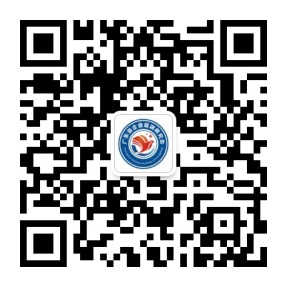 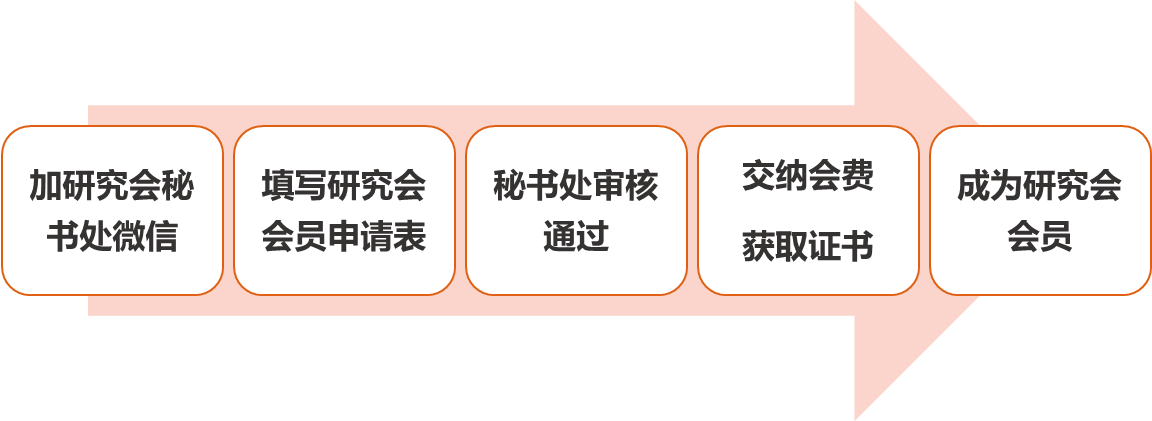 秘书处会员服务微信号：18620151609    服务电话：020-38551285研究会统一邮箱：gdeta2016@126.com欢迎您加入研究会，让我们携手，共同打造培训行业的新气象！广东省企业培训研究会2016年广东省企业培训研究会入会申请表 （个人会员）填报时间：     年   月   日                                                         注：此表格填写好后请发至：gdeta2016@126.com；审核通过后会费统一交入研究会账户：开户名：广东省企业培训研究会，账号：3602 0627 0920 0258 631 开户行：工行广州科技园支行，入会后提供发票、寄发会员证。附：企业培训研究会会费标准：个人会员：会员（¥200元/年）               理事（¥800元/年） 常务理事（¥1600元/年）          副会长（¥5000元/年）  单位会员：会员单位（¥2000元/年）          理事单位（¥3000元/年）    常务理事单位（¥4000元/年）      副会长单位（¥8000元/年） 广东省企业培训研究会入会申请表（团体会员）                                                填报时间：     年   月   日注：此表格填写好后请发至：gdeta2016@126.com；通过审核后请将会费汇入研究会账户：开户名：广东省企业培训研究会，账号：3602 0627 0920 0258 631  开户行：工行广州科技园支行附：企业培训研究会会费标准：个人会员年费：会员（¥200元/年）               理事（¥800元/年） 常务理事（¥1600元/年）          副会长（¥5000元/年）  会长：（¥10000元）团体会员年费：会员单位（¥2000元/年）          理事单位（¥3000元/年）    常务理事单位（¥4000元/年）      副会长单位（¥8000元/年） 常务副会长单位（¥10000元/年）姓    名性别身份证号身份证号身份证号身份证号贴照片处籍   贯职    称职    称职    称职    称贴照片处工作单位职  务职  务贴照片处通讯地址毕业院校专 业最高学历手    机办公电话办公电话办公电话微    信Email QQQQQQQQ推荐人其他社会职务其他社会职务其他社会职务其他社会职务申请职务    □副会长       □常务理事     □理事      □会员    □副会长       □常务理事     □理事      □会员    □副会长       □常务理事     □理事      □会员    □副会长       □常务理事     □理事      □会员    □副会长       □常务理事     □理事      □会员    □副会长       □常务理事     □理事      □会员    □副会长       □常务理事     □理事      □会员    □副会长       □常务理事     □理事      □会员    □副会长       □常务理事     □理事      □会员    □副会长       □常务理事     □理事      □会员    □副会长       □常务理事     □理事      □会员    □副会长       □常务理事     □理事      □会员代表性业绩或主要任职经历（可附件）您对研究会有何期望？我自愿申请加入广东省企业培训研究会，遵守研究会章程，按时缴纳会费，履行会员的各项权利和义务。特此提出书面入会申请。                  申请人签名：2016年    月    日我自愿申请加入广东省企业培训研究会，遵守研究会章程，按时缴纳会费，履行会员的各项权利和义务。特此提出书面入会申请。                  申请人签名：2016年    月    日我自愿申请加入广东省企业培训研究会，遵守研究会章程，按时缴纳会费，履行会员的各项权利和义务。特此提出书面入会申请。                  申请人签名：2016年    月    日我自愿申请加入广东省企业培训研究会，遵守研究会章程，按时缴纳会费，履行会员的各项权利和义务。特此提出书面入会申请。                  申请人签名：2016年    月    日我自愿申请加入广东省企业培训研究会，遵守研究会章程，按时缴纳会费，履行会员的各项权利和义务。特此提出书面入会申请。                  申请人签名：2016年    月    日我自愿申请加入广东省企业培训研究会，遵守研究会章程，按时缴纳会费，履行会员的各项权利和义务。特此提出书面入会申请。                  申请人签名：2016年    月    日我自愿申请加入广东省企业培训研究会，遵守研究会章程，按时缴纳会费，履行会员的各项权利和义务。特此提出书面入会申请。                  申请人签名：2016年    月    日我自愿申请加入广东省企业培训研究会，遵守研究会章程，按时缴纳会费，履行会员的各项权利和义务。特此提出书面入会申请。                  申请人签名：2016年    月    日我自愿申请加入广东省企业培训研究会，遵守研究会章程，按时缴纳会费，履行会员的各项权利和义务。特此提出书面入会申请。                  申请人签名：2016年    月    日我自愿申请加入广东省企业培训研究会，遵守研究会章程，按时缴纳会费，履行会员的各项权利和义务。特此提出书面入会申请。                  申请人签名：2016年    月    日我自愿申请加入广东省企业培训研究会，遵守研究会章程，按时缴纳会费，履行会员的各项权利和义务。特此提出书面入会申请。                  申请人签名：2016年    月    日我自愿申请加入广东省企业培训研究会，遵守研究会章程，按时缴纳会费，履行会员的各项权利和义务。特此提出书面入会申请。                  申请人签名：2016年    月    日我自愿申请加入广东省企业培训研究会，遵守研究会章程，按时缴纳会费，履行会员的各项权利和义务。特此提出书面入会申请。                  申请人签名：2016年    月    日以下由广东省企业培训研究会秘书处填写以下由广东省企业培训研究会秘书处填写以下由广东省企业培训研究会秘书处填写以下由广东省企业培训研究会秘书处填写以下由广东省企业培训研究会秘书处填写以下由广东省企业培训研究会秘书处填写以下由广东省企业培训研究会秘书处填写以下由广东省企业培训研究会秘书处填写以下由广东省企业培训研究会秘书处填写以下由广东省企业培训研究会秘书处填写以下由广东省企业培训研究会秘书处填写以下由广东省企业培训研究会秘书处填写以下由广东省企业培训研究会秘书处填写会员编号：                 秘书处推荐意见：□副会长    □常务理事    □理事    □会员      广东省企业培训研究会                                                                2016年     月     日会员编号：                 秘书处推荐意见：□副会长    □常务理事    □理事    □会员      广东省企业培训研究会                                                                2016年     月     日会员编号：                 秘书处推荐意见：□副会长    □常务理事    □理事    □会员      广东省企业培训研究会                                                                2016年     月     日会员编号：                 秘书处推荐意见：□副会长    □常务理事    □理事    □会员      广东省企业培训研究会                                                                2016年     月     日会员编号：                 秘书处推荐意见：□副会长    □常务理事    □理事    □会员      广东省企业培训研究会                                                                2016年     月     日会员编号：                 秘书处推荐意见：□副会长    □常务理事    □理事    □会员      广东省企业培训研究会                                                                2016年     月     日会员编号：                 秘书处推荐意见：□副会长    □常务理事    □理事    □会员      广东省企业培训研究会                                                                2016年     月     日会员编号：                 秘书处推荐意见：□副会长    □常务理事    □理事    □会员      广东省企业培训研究会                                                                2016年     月     日会员编号：                 秘书处推荐意见：□副会长    □常务理事    □理事    □会员      广东省企业培训研究会                                                                2016年     月     日会员编号：                 秘书处推荐意见：□副会长    □常务理事    □理事    □会员      广东省企业培训研究会                                                                2016年     月     日会员编号：                 秘书处推荐意见：□副会长    □常务理事    □理事    □会员      广东省企业培训研究会                                                                2016年     月     日会员编号：                 秘书处推荐意见：□副会长    □常务理事    □理事    □会员      广东省企业培训研究会                                                                2016年     月     日会员编号：                 秘书处推荐意见：□副会长    □常务理事    □理事    □会员      广东省企业培训研究会                                                                2016年     月     日身份证（工作证）复印件粘贴处单 位 名 称网 址网 址通 讯 地 址邮 编邮 编法人代表姓名注册资金注册资金成 立 时 间年营业额年营业额营业执照注册号组织机构代码号组织机构代码号组织机构代码号组织机构代码号单 位 性 质企业：□国有   □民营   □外资 □合资   □其他   学校：□高等院校   □职业学校   □其他企业：□国有   □民营   □外资 □合资   □其他   学校：□高等院校   □职业学校   □其他企业：□国有   □民营   □外资 □合资   □其他   学校：□高等院校   □职业学校   □其他企业：□国有   □民营   □外资 □合资   □其他   学校：□高等院校   □职业学校   □其他企业：□国有   □民营   □外资 □合资   □其他   学校：□高等院校   □职业学校   □其他企业：□国有   □民营   □外资 □合资   □其他   学校：□高等院校   □职业学校   □其他企业：□国有   □民营   □外资 □合资   □其他   学校：□高等院校   □职业学校   □其他企业：□国有   □民营   □外资 □合资   □其他   学校：□高等院校   □职业学校   □其他企业：□国有   □民营   □外资 □合资   □其他   学校：□高等院校   □职业学校   □其他联系代表人部门电 话（办公）（办公）（办公）联系代表人部门电 话（移动）（移动）（移动）职务职称网络（邮箱）（邮箱）（邮箱）职务职称网络（微信)（微信)（微信)申请类别□常务副会长单位  □副会长单位 □常务理事单位    □理事单位      □会员单位□常务副会长单位  □副会长单位 □常务理事单位    □理事单位      □会员单位□常务副会长单位  □副会长单位 □常务理事单位    □理事单位      □会员单位□常务副会长单位  □副会长单位 □常务理事单位    □理事单位      □会员单位□常务副会长单位  □副会长单位 □常务理事单位    □理事单位      □会员单位□常务副会长单位  □副会长单位 □常务理事单位    □理事单位      □会员单位□常务副会长单位  □副会长单位 □常务理事单位    □理事单位      □会员单位□常务副会长单位  □副会长单位 □常务理事单位    □理事单位      □会员单位□常务副会长单位  □副会长单位 □常务理事单位    □理事单位      □会员单位企业简介                                                    （可附页）                                                    （可附页）                                                    （可附页）                                                    （可附页）                                                    （可附页）                                                    （可附页）                                                    （可附页）                                                    （可附页）                                                    （可附页）申请单位意见：本单位自愿申请加入广东省企业培训研究会，遵守协会章程，按时缴纳会费，履行单位会员应尽的责任和义务。特此提出书面入会申请。负责人签字：（盖 章）                           年   月   日 申请单位意见：本单位自愿申请加入广东省企业培训研究会，遵守协会章程，按时缴纳会费，履行单位会员应尽的责任和义务。特此提出书面入会申请。负责人签字：（盖 章）                           年   月   日 申请单位意见：本单位自愿申请加入广东省企业培训研究会，遵守协会章程，按时缴纳会费，履行单位会员应尽的责任和义务。特此提出书面入会申请。负责人签字：（盖 章）                           年   月   日 申请单位意见：本单位自愿申请加入广东省企业培训研究会，遵守协会章程，按时缴纳会费，履行单位会员应尽的责任和义务。特此提出书面入会申请。负责人签字：（盖 章）                           年   月   日 研究会意见：□常务副会长单位□副会长单位    □常务理事单位□理事单位      □会员单位广东省企业培训研究会（盖 章）年    月    日研究会意见：□常务副会长单位□副会长单位    □常务理事单位□理事单位      □会员单位广东省企业培训研究会（盖 章）年    月    日研究会意见：□常务副会长单位□副会长单位    □常务理事单位□理事单位      □会员单位广东省企业培训研究会（盖 章）年    月    日研究会意见：□常务副会长单位□副会长单位    □常务理事单位□理事单位      □会员单位广东省企业培训研究会（盖 章）年    月    日研究会意见：□常务副会长单位□副会长单位    □常务理事单位□理事单位      □会员单位广东省企业培训研究会（盖 章）年    月    日研究会意见：□常务副会长单位□副会长单位    □常务理事单位□理事单位      □会员单位广东省企业培训研究会（盖 章）年    月    日营业执照（证书）扫描件粘贴处